Lección 10: Maneras de encontrar medidas de ángulosEncontremos las medidas de los ángulos de figuras que son simétricas con respecto a una línea.Calentamiento: Cuántos ves: Simetrías de una estrella¿Cuántas líneas de simetría ves? ¿Cómo lo sabes?, ¿qué ves?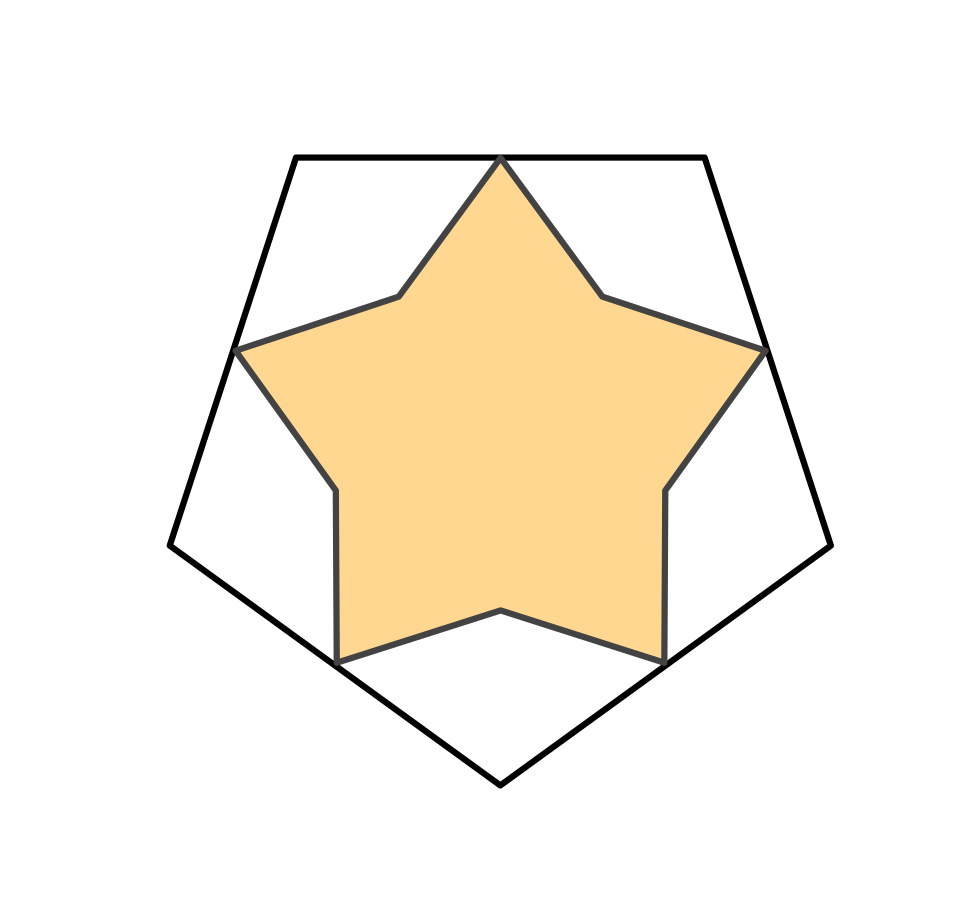 10.1: Antes y después, edición ánguloNoah, Clare, Andre y Elena tienen, cada uno, una hoja de papel que tiene una línea de simetría. Cuando doblaron su papel a lo largo de la línea de simetría, todos obtuvieron la misma figura. La línea punteada representa la línea por donde se dobla.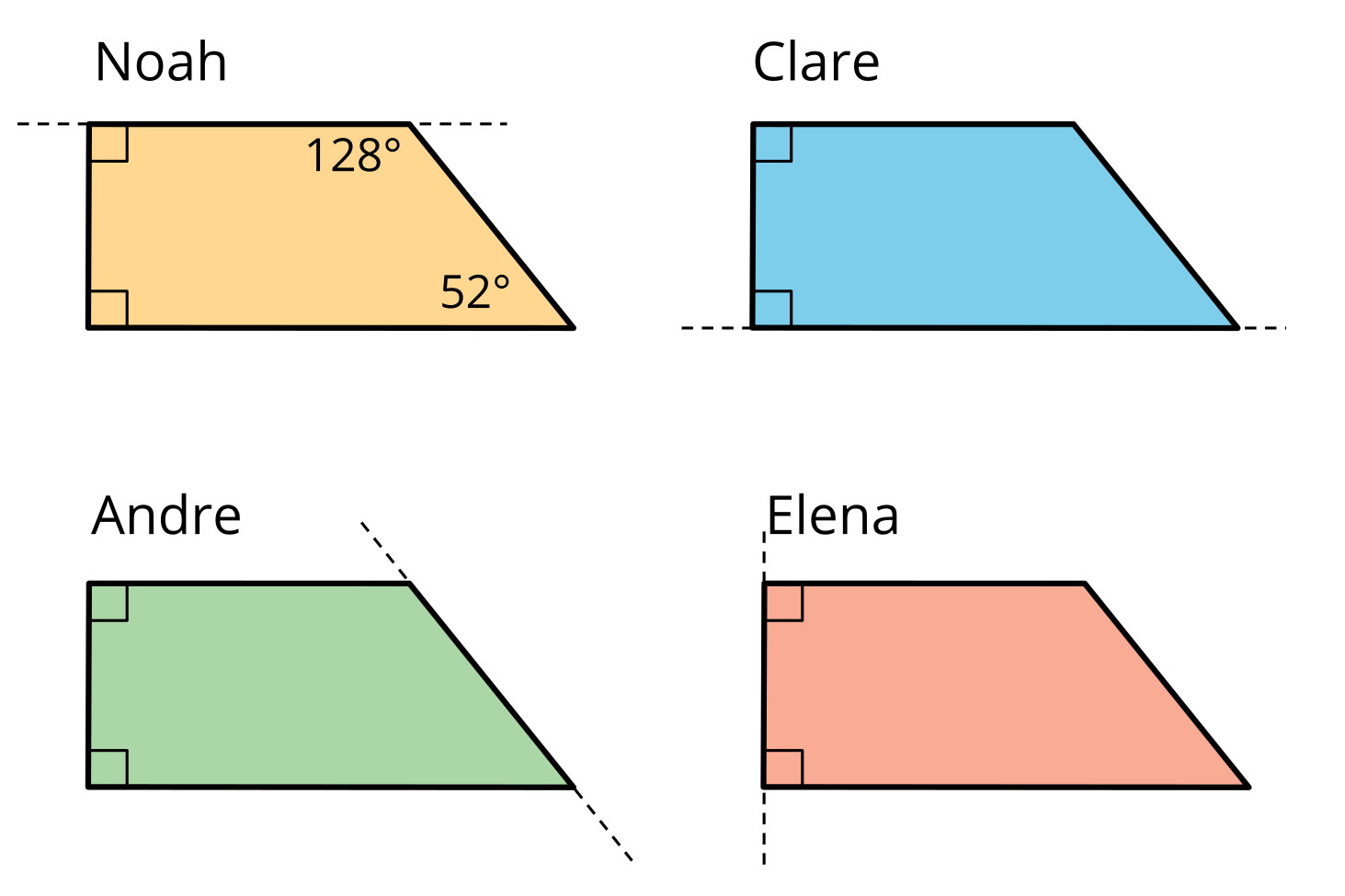 Dibuja la forma del papel que cada estudiante recibió, antes de ser doblado. Sé tan preciso como puedas.Sin medir, encuentra la medida de todos los ángulos de la figura (la forma del papel sin dobleces) que dibujaste.10.2: Pez con ángulosEste es un diagrama de un pez de origami que tiene una línea de simetría.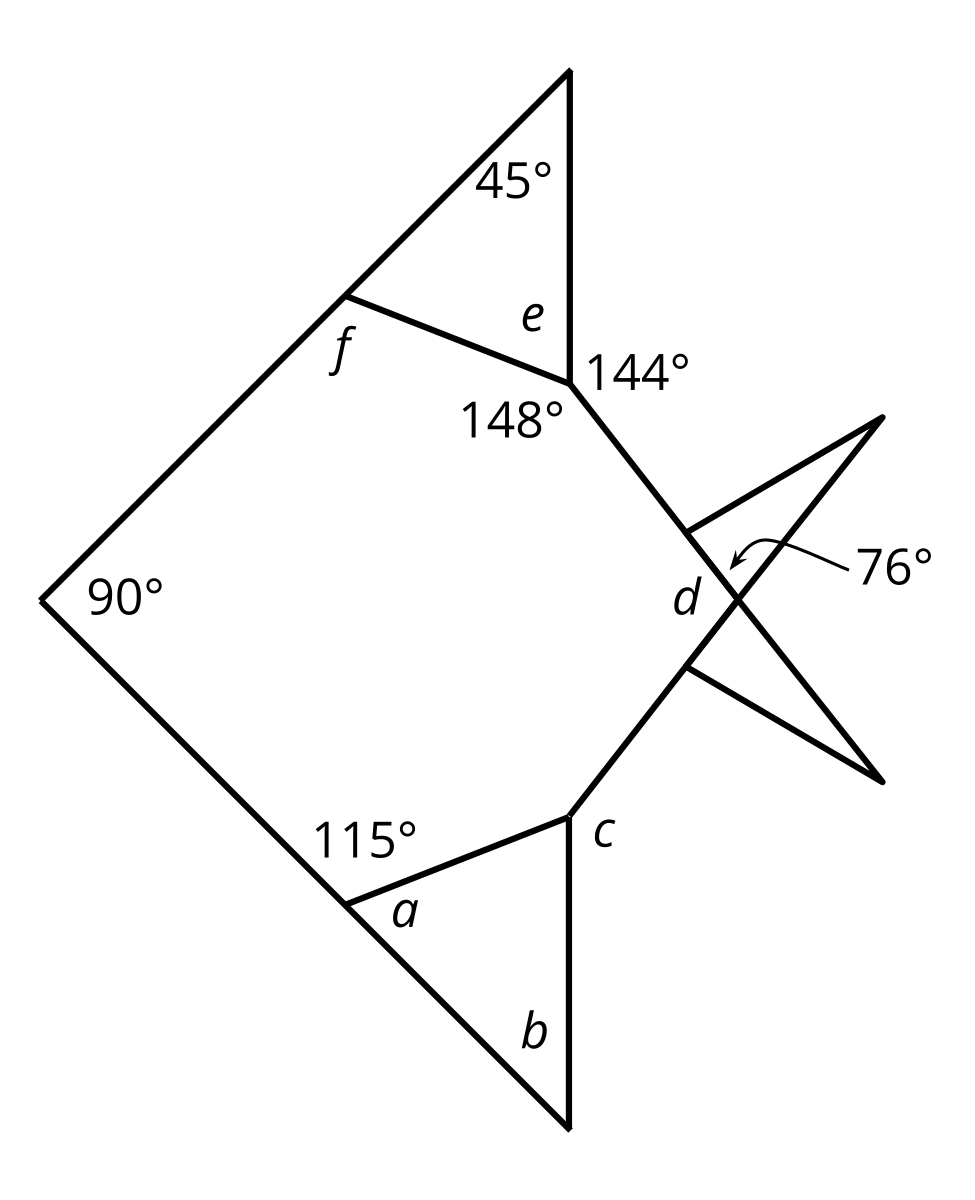 Dibuja la línea de simetría.Sin medir, encuentra la medida de los ángulos marcados de la  a la . Prepárate para explicar tu razonamiento.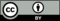 © CC BY 2021 Illustrative Mathematics®